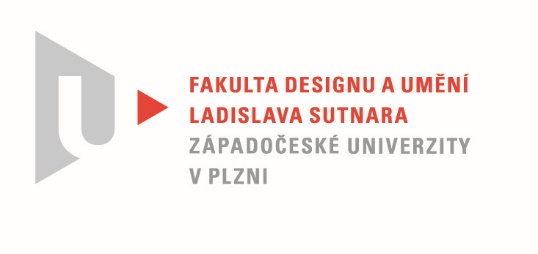 Protokol o hodnoceníkvalifikační práce Název bakalářské práce: Silencio!Práci předložil student:  Onuralp YILDIZStudijní obor a specializace: Multimediální design, specializace MultimédiaHodnocení vedoucího prácePráci hodnotil: MgA. Jan MorávekCíl práceCíl práce byl naplněn. Bylo vytvořeno, co bylo slíbeno. Kvalita výstupu odpovídá požadavkům kladeným na bakalářskou práci oboru Multimédia.Stručný komentář hodnotiteleOnur je něco jako mýtická bytost. Všichni o něm v ateliéru vědí, s většinou už spolupracoval. Občas přemýšlím, jestli nepracuje i pro studijní oddělení. Když Onur přišel s návrhem své účasti při natáčení reality show a následném zpracování ve formě publicisticko-dokumentárního videa coby bakalářské práce, lehce mnou oklepal strach. Z vlastní zkušenosti vím, co znamená vytvářet výstup v pracovním prostředí a navíc v zahraničí. Příchuť exotiky a mnoho možností se pak kříží s orientací v prostoru a pracovní náplní. Ztuhnutí strachem však přebilo mé profesní já a s myšlenkou, že i kdyby to nemělo dopadnout, tak student získá zkušenost, kterou mu škola nedá, jsem bez váhání souhlasil. 
Za odvážné považuji odcestovat s tím, že po návratu už žádný potřebný materiál nevznikne 
a celá práce bude závislá na momentech, kdy budu mít tu chvilku něco natočit. Vyjádření o plagiátorstvíPráce není plagiát.4. Navrhovaná známka a případný komentářVáhat v případě Onura o jeho dalším uplatnění by bylo naprosto zbytečné. Přesvědčovací schopnosti a dar komunikace ho mohou nominovat do jakékoliv funkce. Co to nakonec bude, v současné chvíli pravděpodobně neví ani autor sám. Za sebe mohu jen říci, že já mu věřím. V rozsahu bakalářské práce hodnotím výborně.Datum: 22. 5. 2022						 MgA. Jan Morávek